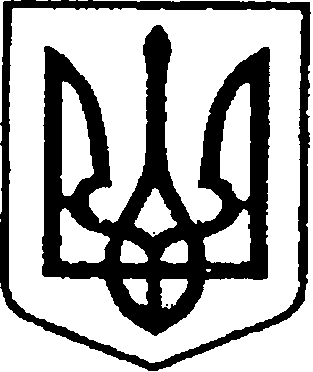  УКРАЇНАЧЕРНІГІВСЬКА ОБЛАСТЬН І Ж И Н С Ь К А    М І С Ь К А    Р А Д А 35 сесія VIII скликанняР І Ш Е Н Н Я      від 08 грудня  2023 року	              м. Ніжин	                        № 49-35/2023Відповідно до статей 25, 26, 42, 59, 60, 73 Закону України “Про місцеве самоврядування в Україні”, Земельного кодексу України, Податкового кодексу України, ч.1 ст.8 Закону України “Про оренду землі”, рішення Ніжинської міської ради шостого скликання від 08 липня 2015 року №6-69/2015 “Про затвердження місцевих податків”(із змінами), Регламенту Ніжинської міської ради Чернігівської області затвердженого рішенням Ніжинської міської ради Чернігівської області від 27 листопада 2020 року № 3-2/2020, розглянувши клопотання Управлінню житлово – комунального господарства та будівництва Ніжинської міської ради, службової записки від 05.12.2023 за № 1104 міська рада вирішила:1. Надати дозвіл Управлінню комунального майна та земельних відносин Ніжинської міської ради Чернігівської області на виготовлення технічної документації із землеустрою щодо встановлення меж частини земельної ділянки на яку поширюється право сервітуту на будівництво, облаштування та утримання інженерно-технічних і фортифікаційних споруд за адресою: м. Ніжин, вул. Бобрицька, 2, кадастровий номер 7410400000:01:008:0200  (03.02) для будівництва та обслуговування будівель закладів освіти  площею 0,1000га  із загальної площі земельної ділянки 0,3356га.2. Надати дозвіл Управлінню комунального майна та земельних відносин Ніжинської міської ради Чернігівської області на виготовлення технічної документації із землеустрою щодо встановлення меж частини земельної ділянки на яку поширюється право сервітуту  на будівництво, облаштування та утримання інженерно-технічних і фортифікаційних споруд за адресою: м. Ніжин, вул. Мигалівська, 15, кадастровий номер 7410400000:04:014:0180  (03.02) для будівництва та обслуговування будівель закладів освіти  площею 0,1000га  із загальної площі земельної ділянки 4,0000га.3. Надати дозвіл Управлінню комунального майна та земельних відносин Ніжинської міської ради Чернігівської області на виготовлення технічної документації із землеустрою щодо встановлення меж частини земельної ділянки на яку поширюється право сервітуту  на будівництво, облаштування та утримання інженерно-технічних і фортифікаційних споруд за адресою: м. Ніжин, вул. Євлашівська, 73, кадастровий номер 7410400000:03:004:0227  (03.02) для будівництва та обслуговування будівель закладів освіти  площею 0,1000га  із загальної площі земельної ділянки 0,8330га.4. Начальнику управління комунального майна та земельних відносин Ніжинської міської ради Онокало І.А. забезпечити оприлюднення даного рішення на офіційному сайті Ніжинської міської ради протягом п`яти робочих днів з дня його прийняття.5. Організацію виконання даного рішення покласти на першого заступника міського голови з питань діяльності виконавчих органів ради Вовченка Ф. І. та Управління комунального майна та земельних відносин Ніжинської міської ради.6. Контроль за виконанням даного рішення покласти на постійну комісію міської ради з питань регулювання земельних відносин, архітектури, будівництва та охорони навколишнього середовища (голова комісії – Глотко В.В.).Міський голова                                                                     	    Олександр КОДОЛАВізують:секретар міської ради						     Юрій ХОМЕНКОперший заступник міського голови  з питань діяльності виконавчих органів ради                   Федір ВОВЧЕНКОпостійна комісія міської ради з питань регулювання земельних відносин,архітектури, будівництва та охоронинавколишнього середовища                                                Вячеслав ГЛОТКОпостійна комісія міської ради з питаньрегламенту, законності, охорони праві свобод громадян, запобігання корупції,адміністративно-територіального устрою,депутатської діяльності та етики                                         Валерій САЛОГУБначальник управління комунальногомайна та земельних відносинНіжинської міської ради				                Ірина ОНОКАЛОначальник відділу містобудуваннята архітектури виконавчого комітету Ніжинської міської ради,головний архітектор м. Ніжина	       Олена ІВАНЧЕНКОначальник відділу юридично-кадровогозабезпечення							      В’ячеслав ЛЕГАначальник управління культури і туризму Ніжинської міської ради	             Тетяна БАССАКголовний спеціаліст – юрист відділу бухгалтерськогообліку, звітності та правового забезпечення управліннікомунального майна та земельних відносин Ніжинськоїміської ради					   		     Сергій САВЧЕНКОПро надання дозволу на виготовлення технічної документації із землеустрою щодо встановлення меж частини земельної ділянки на яку поширюється право сервітуту.